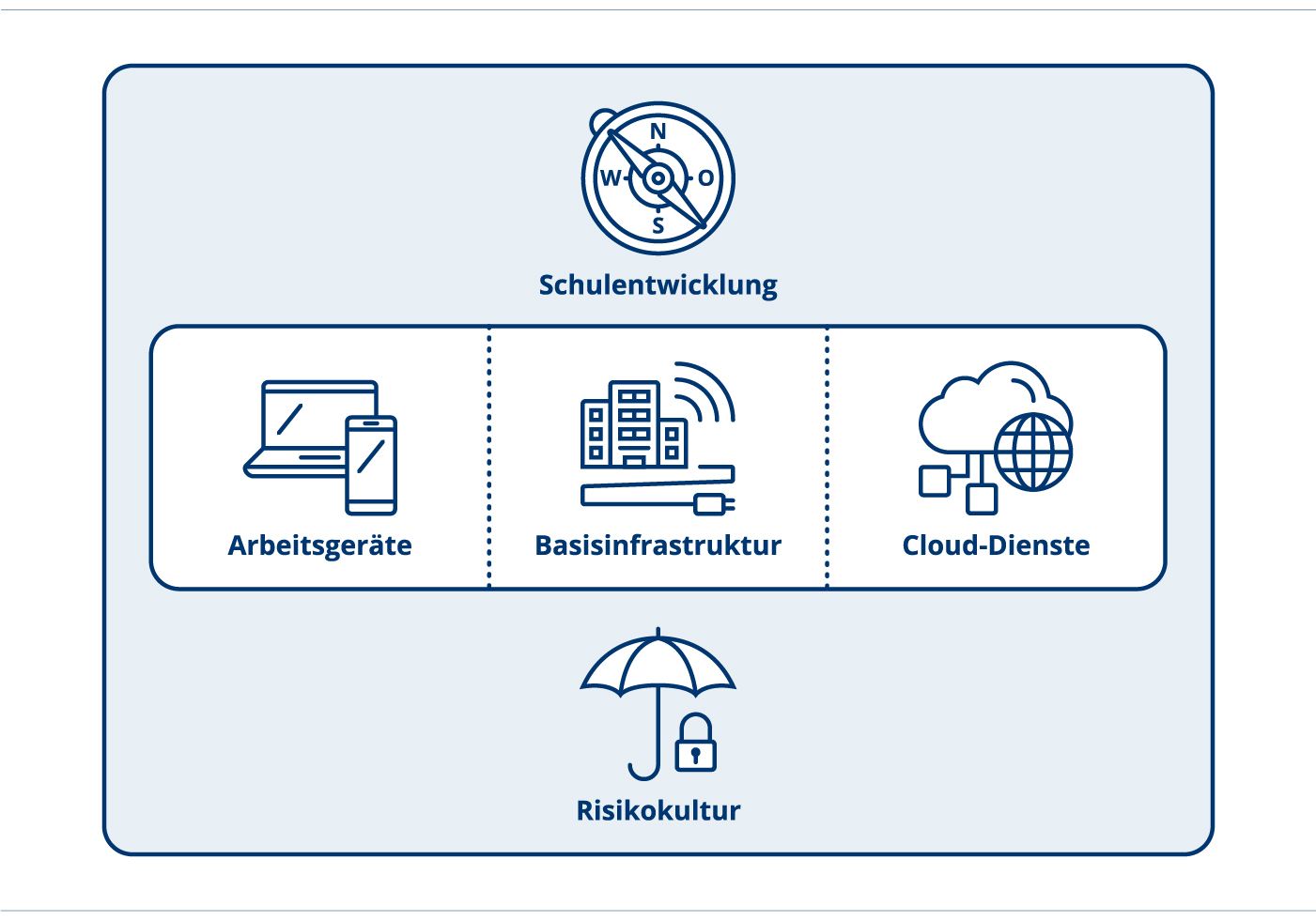 Konzept Cloud-DienstUmsetzungsinstrument von ICT-2022Dokumenten-InformationenHandlungsfeld: 	Cloud-DiensteFormat:	Konzept
Thema: 	Konzept Cloud-DiensteDokumenten-ID:	https://ict-coach.ch; UI-CD-Konzept  
Version: 	UI-CD-2019-V1.1Konzept Cloud-DienstInhalte und Hintergründe Wenn man sich als Schule Musterhausen für einen Cloud-Dienst-Anbieter entschieden hat, ist es wichtig, dass man als Schule Musterhausen ein klares Konzept für den Cloud-Dienst erstellt. Hierbei empfiehlt es sich, dass man diese Arbeit in drei Schritte aufteilt. Zuerst sollte sich eine Arbeitsgruppe dem Erstellen des Konzeptes widmen und die wichtigsten Fragen klären. Im Anschluss wird der Cloud-Dienst im Lehrkörper implementiert. Nach einer gewissen Zeit braucht es eine Auswertung, aller Anspruchsgruppen, welche mit dem Cloud-Dienst arbeiten, um diese zu verbessern. Bei der Arbeit mit diesen drei Schritten, können die unten aufgeführten Punkte wichtige Hilfestellung leisten.Verwendung der VorlageDiese Vorlage dient der Schule Musterhausen bei der Erstellung eines Konzeptes für die Nutzung eines Cloud-Dienstes.Weiterführende LinksDie aufgeführten Links verweisen auf Webseiten oder Dokumente, die einen Bezug zu diesem Umsetzungsinstrument aufweisen.Hier wird die Vorlage eingefügt.Cloud-Dienste, KonzeptVorarbeitZeitplan festlegenWelche Anspruchsgruppen im schulischen Umfeld erhalten Zugriff auf den Cloud-Dienst?Welche Rechte haben die jeweiligen Anspruchsgruppen des schulischen Umfelds?Mit welcher Datenstruktur wird in der Cloud gearbeitet?Wie trennt man den privaten vom öffentlichen Bereich?Wer unterhält und pflegt die Datenstrukur?Welche Zugänge zum Cloud-Dienst werden gewährleistet (Sync-Manager, Webzugriff, etc.)?Wer führt den Cloud-Dienst im Lehrkörper ein?Wie wird der Lehrkörper supportet?ImplementierungEinführungsveranstaltung für den Lehrkörper bei welcher Transparenz zur Nutzung und Arbeit mit dem Cloud-Dienst geschaffen wirdEinführungsveranstaltung für andere Anspruchsgruppen im schulischen Umfeld (Eltern, SuS, etc.) bei welcher Transparenz zur Nutzung und Arbeit mit dem Cloud-Dienst geschaffen wirdWeiterbildung für den LehrkörperWeiterbildung für die weiteren Anspruchsgruppen aus dem schulischen UmfeldAuswertungWas hat sich bei der Arbeit mit dem Cloud-Dienst bewährt?Welche Arbeitsabläufe konnten vereinfacht werden?Welche Arbeitsabläufe konnten optimiert werden?Welche Stolpersteine gibt es bei der Arbeit mit dem Cloud-Dienst?1.   Aufbau der Cloud der Schule MusterhausennDieser Anhang zeigt schematisch auf, wie die Cloud der Schule Musterhausenn aufgebaut ist und welche Rechte wie vergeben werden.1.1 Verwaltete Gruppen in der Cloud der Schule Musterhausenn1.2   	Struktur der Cloud der Schule Musterhausen1.2.1	Struktur unter Leitung Medien & ICT1.2.2	Struktur unter der Leitung SchulverwaltungImpressumAutorenteam:	Mitarbeitende der Fachstelle Bildung und ICT Herausgeber: 	Bildungsdirektion Kanton Zürich
Volksschulamt 
Abt. Pädagogisches
Fachstelle Bildung und ICT
Kontakt:	ict-coach@vsa.zh.chDokumenten-ID:	https://ict-2022.ch; UI-AG-ElternbriefVersion:	V-2019-001Dieses Umsetzungsinstrument kann unter Einhaltung der CC-Lizenz 4.0: CC-BY genutzt werden.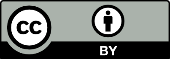 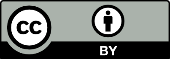 PersonengruppeCloud ÜbergruppeCloud UntergruppeSchulpflegemusterhausen-gsp-Sekretariatmusterhausen-sekretariat-Abteilungs- und Ressortleitungmusterhausen-dl-Schulleitungenmusterhausen-sl-Lehrpersonenmusterhausen-lpmusterhausen-schulhausTherapiemusterhausen-therapiemusterhausen-logopädiemusterhausen-psychomotorikSchülerinnen und Schülermusterhausen-susmusterhausen-sus-schulhausmusterhausen-klasse-namelpEbeneBezeichnungInhaltZugriffsrechte1. EbeneSchule Musterhausen - XXXDokumente, die für alle LP relevant sind:LehrmittelWeiterbildungenAnleitungenSL Musterhausen: lesen & schreibenAbteilungs-/Ressortleitung: lesen & schreibenLP Musterhausen: lesenGSP: kein ZugriffSekretariat: kein ZugriffTherapie: lesenBetreuung: lesen2. EbeneSchulleitungenDokumente, die für alle SL relevant sind:ProtokolleBewerbungenAbsprachenSL Musterhausen: lesen & schreibenAbteilungs-/Ressortleitung: lesen & schreibenLP Musterhausen: kein ZugriffGSP: kein ZugriffSekretariat: partieller ZugriffTherapie: kein ZugriffBetreuung: kein Zugriff3. EbeneTherapieDokumente, die für diese Personengruppe relevant sindSL Musterhausen: kein ZugriffAbteilungs-/Ressortleitung: lesen & schreibenLP Musterhausen: kein ZugriffGSP: kein ZugriffSekretariat: kein ZugriffTherapie: lesen & schreibenBetreuung: kein Zugriff4. EbeneBetreuungDokumente, die für diese Personengruppe relevant sindSL Musterhausen: lesen & schreibenAbteilungs-/Ressortleitung: lesen & schreibenLP Musterhausen: lesenGSP: kein ZugriffSekretariat: kein ZugriffTherapie: lesenBetreuung: lesen & schreiben5. EbeneSchulhaus Team - DokumenteDokumente, die für die Teams relevant sind:UnterrichtsvorbereitungenSL Team: lesen & schreibenAbteilungs-/Ressortleitung: lesenLP Team: lesen & schreibenGSP: kein ZugriffSekretariat: kein ZugriffTherapie: partieller ZugriffBetreuung: partieller Zugriff6. EbeneSchulhaus Team - InternDokumente, die für die Teams relevant sind:ProtokolleAbsprachenTeaminterne FormulareSL Team: lesen & schreibenAbteilungs-/Ressortleitung: lesenLP Team: lesenGSP: kein ZugriffSekretariat: kein ZugriffTherapie: partieller ZugriffBetreuung: partieller Zugriff7. EbeneSchulhaus Team - FinanzenFinanzablage der SchuleSL Team: lesen & schreibenAbteilungs-/Ressortleitung: kein ZugriffLP Team: partieller Zugriff auf KontenblätterGSP: kein ZugriffSekretariat: kein ZugriffTherapie: partieller ZugriffBetreuung: partieller Zugriff8. EbenePrivate DokumenteNicht öffentliche Dokumente, wie:Gesprächsprotokolle...Nur Lehrpersonalle anderen Personengruppen haben keinen ZugriffEbeneBezeichnungInhaltZugriffsrechte1. EbeneSchule Musterhausen - GSPDokumente, die für alle GSP relevant sind:SitzungseinladungenSitzungsunterlagen...SL Musterhausen: lesenAbteilungs-/Ressortleitung: lesen & schreibenLP Musterhausen: kein ZugriffGSP: lesen & schreibenSekretariat: kein ZugriffTherapie: kein Zugriff